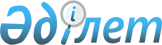 О внесении изменений и дополнений в решение Шемонаихинского районного маслихата от 22 декабря 2017 года № 19/2-VI "О бюджете Шемонаихинского района на 2018-2020 годы"
					
			Утративший силу
			
			
		
					Решение Шемонаихинского районного маслихата Восточно-Казахстанской области от 15 марта 2018 года № 21/2-VI. Зарегистрировано Департаментом юстиции Восточно-Казахстанской области 20 марта 2018 года № 5544. Утратило силу - решением Шемонаихинского районного маслихата Восточно-Казахстанской области от 24 декабря 2018 года № 32/2-VI.
      Сноска. Утратило силу - решением Шемонаихинского районного маслихата Восточно-Казахстанской области от 24.12.2018 № 32/2-VI (вводится в действие с 01.01.2019).

      Примечание РЦПИ.

      В тексте документа сохранена пунктуация и орфография оригинала.
      В соответствии с пунктом 5 статьи 109 Бюджетного кодекса Республики Казахстан от 4 декабря 2008 года, подпунктом 1) пункта 1 статьи 6 Закона Республики Казахстан от 23 января 2001 года "О местном государственном управлении и самоуправлении в Республике Казахстан", решением Восточно- Казахстанского областного маслихата от 27 февраля 2018 года № 18/202-VІ "О внесении изменений в решение Восточно-Казахстанского областного маслихата от 13 декабря 2017 года № 16/176-VІ "Об областном бюджете на 2018-2020 годы" (зарегистрировано в Реестре государственной регистрации нормативных правовых актов за № 5508) Шемонаихинский районный маслихат РЕШИЛ:
      1. Внести в решение Шемонахинского районного маслихата от 22 декабря 2017 года № 19/2-VI "О бюджете Шемонаихинского района на 2018-2020 годы" (зарегистрировано в Реестре государственной регистрации нормативных правовых актов за № 5371, опубликовано в Эталонном контрольном банке нормативных правовых актов Республики Казахстан в электронном виде 10 января 2018 года) следующие изменения и дополнения:
      пункт 1 изложить в следующей редакции:
      "1. Утвердить районный бюджет на 2018-2020 годы согласно приложениям 1, 2 и 3 соответственно, в том числе на 2018 год в следующих объемах:
      1) доходы – 4 182 403 тысячи тенге, в том числе:
      налоговые поступления – 1 552 781 тысяча тенге;
      неналоговые поступления – 8 001 тысяча тенге;
      поступления от продажи основного капитала – 11 800 тысяч тенге;
      поступления трансфертов – 2 609 821 тысяча тенге;
      2) затраты – 4 263 805 тысяч тенге;
      3) чистое бюджетное кредитование – 11 479 тысяч тенге, в том числе:
      бюджетные кредиты – 14 430 тысяч тенге;
      погашение бюджетных кредитов – 2 951 тысяча тенге;
      4) сальдо по операциям с финансовыми активами – 0 тысяч тенге, в том числе:
      приобретение финансовых активов – 0 тысяч тенге;
      поступления от продажи финансовых активов государства – 0 тысяч тенге;
      5) дефицит (профицит) бюджета – - 92 881 тысяча тенге;
      6) финансирование дефицита (использование профицита) бюджета – 92 881 тысяча тенге, в том числе:
      поступление займов – 14 430 тысяч тенге;
      погашение займов – 2 951 тысяча тенге;
      используемые остатки бюджетных средств – 81 402 тысячи тенге.";
      пункт 5 изложить в следующей редакции:
      "5. Утвердить резерв местного исполнительного органа района на 2018 год в сумме 10 957 тысяч тенге.";
      пункт 9 изложить в следующей редакции:
      "9. Предусмотреть в районном бюджете на 2018 год целевые текущие трансферты из областного бюджета в сумме 123 259 тысяч тенге.";
      в пункте 13:
      дополнить подпунктами 3) и 4) следующего содержания:
      "3) на капитальные расходы государственного органа в сумме 6 240 тысяч тенге, согласно приложению 7;";
      "4) на благоустройство и озеленение населенных пунктов в сумме 2 933 тысячи тенге, согласно приложению 8.";
      приложение 1 к указанному решению изложить в новой редакции согласно приложению 1 к настоящему решению;
      дополнить приложениями 7 и 8 к указанному решению согласно приложениям 2 и 3 к настоящему решению.
      2. Настоящее решение вводится в действие с 1 января 2018 года. Районный бюджет на 2018 год Распределение сумм на капитальные расходы государственного органа Распределение сумм на благоустройство и озеленение населенных пунктов
					© 2012. РГП на ПХВ «Институт законодательства и правовой информации Республики Казахстан» Министерства юстиции Республики Казахстан
				
      Председатель сессии 

Е. Григорьева

      Секретарь Шемонаихинского 
районного маслихата 

А. Боровикова
Приложение 1 
к решению Шемонаихинского 
районного маслихата 
от 15 марта 2018 года № 21/2-VI Приложение 1 
к решению Шемонаихинского 
районного маслихата 
от 22 декабря 2017 года 
№ 19/2-VI
Категория
Категория
Категория
Категория
Сумма (тысяч тенге)

Класс
Класс
Класс
Подкласс
Подкласс
Наименование 
1. ДОХОДЫ
4182403

1
Налоговые поступления
1552781
1
Подоходный налог 
603422
2
Индивидуальный подоходный налог 
603422
3
Социальный налог
412078
1
Социальный налог
412078
4
Налоги на собственность 
407161
1
Налоги на имущество
388324
3
Земельный налог
2533
4
Налог на транспортные средства
14301
5
Единый земельный налог
2003
5
Внутренние налоги на товары, работы и услуги
119220
2
Акцизы
3470
3
Поступления за использование природных и других ресурсов
73500
4
Сборы за ведение предпринимательской и профессиональной деятельности
42106
5
Налог на игорный бизнес
144
8
Обязательные платежи, взимаемые за совершение юридически значимых действий и (или) выдачу документов уполномоченными на то государственными органами или должностными лицами
10900
1
Государственная пошлина
10900
2
Неналоговые поступления
8001
1
Доходы от государственной собственности
5001
5
Доходы от аренды имущества, находящегося в государственной собственности
5001
6
Прочие неналоговые поступления
3000
1
Прочие неналоговые поступления
3000
3
Поступления от продажи основного капитала 
11800
1
Продажа государственного имущества, закрепленного за государственными учреждениями
500
1
Продажа государственного имущества, закрепленного за государственными учреждениями
500
3
Продажа земли и нематериальных активов
11300
1
Продажа земли
7500
2
Продажа нематериальных активов
3800
 4
Поступления трансфертов
2609821
2
Трансферты из вышестоящих органов государственного управления
2609821
2
Трансферты из областного бюджета
2609821
Функциональная группа
Функциональная группа
Функциональная группа
Функциональная группа
Функциональная группа
Сумма (тысяч тенге)
Функциональная подгруппа
Функциональная подгруппа
Функциональная подгруппа
Функциональная подгруппа
Сумма (тысяч тенге)
Администратор бюджетных программ
Администратор бюджетных программ
Администратор бюджетных программ
Сумма (тысяч тенге)
Программа
Программа
Сумма (тысяч тенге)
Наименование
Сумма (тысяч тенге)
II. ЗАТРАТЫ
4263805
01
Государственные услуги общего характера
289191,6
1
Представительные, исполнительные и другие органы, выполняющие общие функции государственного управления
193285
112
Аппарат маслихата района (города областного значения)
18551
001
Услуги по обеспечению деятельности маслихата района (города областного значения)
18551
122
Аппарат акима района (города областного значения)
111916
001
Услуги по обеспечению деятельности акима района (города областного значения)
90514
003
Капитальные расходы государственного органа
14250
113
Целевые текущие трансферты из местных бюджетов
7152
123
Аппарат акима района в городе, города районного значения, поселка, села, сельского округа
62818
001
Услуги по обеспечению деятельности акима района в городе, города районного значения, поселка, села, сельского округа
56578
022
Капитальные расходы государственного органа
6240
2
Финансовая деятельность
27475,6
452
Отдел финансов района (города областного значения) 
27475,6
001
Услуги по реализации государственной политики в области исполнения бюджета и управления коммунальной собственностью района (города областного значения)
20922,6
003
Проведение оценки имущества в целях налогообложения
2383
010
Приватизация, управление коммунальным имуществом, постприватизационная деятельность и регулирование споров, связанных с этим
720
018
Капитальные расходы государственного органа
3450
5
Планирование и статистическая деятельность
18814
453
Отдел экономики и бюджетного планирования района (города областного значения)
18814
001
Услуги по реализации государственной политики в области формирования и развития экономической политики, системы государственного планирования
18754
004
Капитальные расходы государственного органа
60
9
Прочие государственные услуги общего характера
49617
454
Отдел предпринимательства и сельского хозяйства района (города областного значения)
26994
001
Услуги по реализации государственной политики на местном уровне в области развития предпринимательства и сельского хозяйства
22694
007
Капитальные расходы государственного органа
4300
458
Отдел жилищно-коммунального хозяйства, пассажирского транспорта и автомобильных дорог района (города областного значения)
16123
001
Услуги по реализации государственной политики на местном уровне в области жилищно-коммунального хозяйства, пассажирского транспорта и автомобильных дорог
16123
472
Отдел строительства, архитектуры и градостроительства района (города областного значения)
6500
040
Развитие объектов государственных органов
6500
02
Оборона
19382
1
Военные нужды
5668
122
Аппарат акима района (города областного значения)
5668
005
Мероприятия в рамках исполнения всеобщей воинской обязанности
5668
2
Организация работы по чрезвычайным ситуациям
13714
122
Аппарат акима района (города областного значения)
13714
006
Предупреждение и ликвидация чрезвычайных ситуаций масштаба района (города областного значения)
13714
03
Общественный порядок, безопасность, правовая, судебная, уголовно- исполнительная деятельность
2858
9
Прочие услуги в области общественного порядка и безопасности
2858
458
Отдел жилищно- коммунального хозяйства, пассажирского транспорта и автомобильных дорог района (города областного значения)
2858
021
Обеспечение безопасности дорожного движения в населенных пунктах
2858
04
Образование
2292904
1
Дошкольное воспитание и обучение
75925
464
Отдел образования района (города областного значения)
75925
009
Обеспечение деятельности организаций дошкольного воспитания и обучения
12260
040
Реализация государственного образовательного заказа в дошкольных организациях образования
63665
2
Начальное, основное среднее и общее среднее образование
2118630
464
Отдел образования района (города областного значения)
2077915
003
Общеобразовательное обучение
1989775
006
Дополнительное образование для детей
88140
465
Отдел физической культуры и спорта района (города областного значения)
33215
017
Дополнительное образование для детей и юношества по спорту
33215
472
Отдел строительства, архитектуры и градостроительства района (города областного значения)
7500
022
Строительство и реконструкции объектов начального, основного среднего и общего среднего образования
7500
9
Прочие услуги в области образования
98349
464
Отдел образования района (города областного значения)
98349
001
Услуги по реализации государственной политики на местном уровне в области образования 
15364
005
Приобретение и доставка учебников, учебно-методических комплексов для государственных учреждений образования района (города областного значения)
38854
007
Проведение школьных олимпиад, внешкольных мероприятий и конкурсов районного (городского) масштаба
1488
015
Ежемесячная выплата денежных средств опекунам (попечителям) на содержание ребенка- сироты (детей-сирот), и ребенка (детей), оставшегося без попечения родителей
27315
067
Капитальные расходы подведомственных государственных учреждений и организаций
15328
06
Социальная помощь и социальное обеспечение
357361
1
Социальное обеспечение
12016
451
Отдел занятости и социальных программ района (города областного значения)
12016
005
Государственная адресная социальная помощь
12016
2
Социальная помощь
286454
451
Отдел занятости и социальных программ района (города областного значения)
286454
002
Программа занятости
106361
004
Оказание социальной помощи на приобретение топлива специалистам здравоохранения, образования, социального обеспечения, культуры, спорта и ветеринарии в сельской местности в соответствии с законодательством Республики Казахстан
10612
006
Оказание жилищной помощи
9630
007
Социальная помощь отдельным категориям нуждающихся граждан по решениям местных представительных органов
41195
010
Материальное обеспечение детей-инвалидов, воспитывающихся и обучающихся на дому
2448
014
Оказание социальной помощи нуждающимся гражданам на дому
58774
015
Территориальные центры социального обслуживания пенсионеров и инвалидов
7490
017
Обеспечение нуждающихся инвалидов обязательными гигиеническими средствами и предоставление услуг специалистами жестового языка, индивидуальными помощниками в соответствии с индивидуальной программой реабилитации инвалида
11054
023
Обеспечение деятельности центров занятости населения
38890
9
Прочие услуги в области социальной помощи и социального обеспечения
58891
451
Отдел занятости и социальных программ района (города областного значения)
58891
001
Услуги по реализации государственной политики на местном уровне в области обеспечения занятости и реализации социальных программ для населения
31774
011
Оплата услуг по зачислению, выплате и доставке пособий и других социальных выплат
1475
021
Капитальные расходы государственного органа
1161
050
Реализация Плана мероприятий по обеспечению прав и улучшению качества жизни инвалидов в Республике Казахстан на 2012-2018 годы
22481
054
Размещение государственного социального заказа в неправительственных организациях
2000
 07
Жилищно-коммунальное хозяйство
340545
1
Жилищное хозяйство
267553
472
Отдел строительства, архитектуры и градостроительства района (города областного значения)
267553
003
Проектирование и (или) строительство, реконструкция жилья коммунального жилищного фонда
267553
2
Коммунальное хозяйство
69235
472
Отдел строительства, архитектуры и градостроительства района (города областного значения)
69235
006
Развитие системы водоснабжения и водоотведения
7500
007
Развитие благоустройства городов и населенных пунктов
6000
058
Развитие системы водоснабжения и водоотведения в сельских населенных пунктах
55735
3
Благоустройство населенных пунктов
3757
123
Аппарат акима района в городе, города районного значения, поселка, села, сельского округа
3757
011
Обеспечение санитарии населенных пунктов
2933
458
Отдел жилищно- коммунального хозяйства, пассажирского транспорта и автомобильных дорог района (города областного значения)
824
016
Обеспечение санитарии населенных пунктов
824
08
Культура, спорт, туризм и информационное пространство
296371
1
Деятельность в области культуры
101367
455
Отдел культуры и развития языков района (города областного значения)
101367
003
Поддержка культурно-досуговой работы
101367
2
Спорт
56310
465
Отдел физической культуры и спорта района (города областного значения)
56310
001
Услуги по реализации государственной политики на местном уровне в сфере физической культуры и спорта
11435
004
Капитальные расходы государственного органа
540
005
Развитие массового спорта и национальных видов спорта
34010
006
Проведение спортивных соревнований на районном (города областного значения) уровне
590
007
Подготовка и участие членов сборных команд района (города областного значения) по различным видам спорта на областных спортивных соревнованиях
7276
032
Капитальные расходы подведомственных государственных учреждений и организаций
2459
3
Информационное пространство
59054
455
Отдел культуры и развития языков района (города областного значения)
47109
006
Функционирование районных (городских) библиотек
39181
007
Развитие государственного языка и других языков народа Казахстана
7928
456
Отдел внутренней политики района (города областного значения)
11945
002
Услуги по проведению государственной информационной политики 
11945
9
Прочие услуги по организации культуры, спорта, туризма и информационного пространства
79640
455
Отдел культуры и развития языков района (города областного значения)
40269
001
Услуги по реализации государственной политики на местном уровне в области развития языков и культуры
17469
032
Капитальные расходы подведомственных государственных учреждений и организаций
21690
113
Целевые текущие трансферты из местных бюджетов
1110
456
Отдел внутренней политики района (города областного значения)
39371
001
Услуги по реализации государственной политики на местном уровне в области информации, укрепления государственности и формирования социального оптимизма граждан
22558
003
Реализация мероприятий в сфере молодежной политики
13460
006
Капитальные расходы государственного органа
3100
032
Капитальные расходы подведомственных государственных учреждений и организаций
253
10
Сельское, водное, лесное, рыбное хозяйство, особо охраняемые природные территории, охрана окружающей среды и животного мира, земельные отношения
72127
1
Сельское хозяйство
45389
473
Отдел ветеринарии района (города областного значения)
45389
001
Услуги по реализации государственной политики на местном уровне в сфере ветеринарии
14104
003
Капитальные расходы государственного органа
865
007 
Организация отлова и уничтожения бродячих собак и кошек
1374
010
Проведение мероприятий по идентификации сельскохозяйственных животных
1180
011
Проведение противоэпизоотических мероприятий
26601
047
Возмещение владельцам стоимости обезвреженных (обеззараженных) и переработанных без изъятия животных, продукции и сырья животного происхождения, представляющих опасность для здоровья животных и человека
1265
6
Земельные отношения
22973
463
Отдел земельных отношений района (города областного значения) 
22973
001
Услуги по реализации государственной политики в области регулирования земельных отношений на территории района (города областного значения)
11573
006
Землеустройство, проводимое при установлении границ районов, городов областного значения, районного значения, сельских округов, поселков, сел
7006
007
Капитальные расходы государственного органа
4394
9
Прочие услуги в области сельского, водного, лесного, рыбного хозяйства, охраны окружающей среды и земельных отношений
3765
453
Отдел экономики и бюджетного планирования района (города областного значения)
3765
099
Реализация мер по оказанию социальной поддержки специалистов
3765
11
Промышленность, архитектурная, градостроительная и строительная деятельность
33336
2
Архитектурная, градостроительная и строительная деятельность
33336
472
Отдел строительства, архитектуры и градостроительства района (города областного значения)
33336
001
Услуги по реализации государственной политики в области строительства, архитектуры и градостроительства на местном уровне
15416
013
Разработка схем градостроительного развития территории района, генеральных планов городов районного (областного) значения, поселков и иных сельских населенных пунктов
17920
12
Транспорт и коммуникации
52000
1
Автомобильный транспорт
52000
123
Аппарат акима района в городе, города районного значения, поселка, села, сельского округа
12000
045
Капитальный и средний ремонт автомобильных дорог улиц населенных пунктов
12000
458
Отдел жилищно- коммунального хозяйства, пассажирского транспорта и автомобильных дорог района (города областного значения)
40000
023
Обеспечение функционирования автомобильных дорог
40000
13
Прочие
10957
9
Прочие
10957
452
Отдел финансов района (города областного значения)
10957
012
Резерв местного исполнительного органа района (города областного значения)
10957
14
Обслуживание долга
3
1
Обслуживание долга
3
452
Отдел финансов района (города областного значения)
3
013
Обслуживание долга местных исполнительных органов по выплате вознаграждений и иных платежей по займам из областного бюджета
3
15
Трансферты
496769,4
1
Трансферты
496769,4
452
Отдел финансов района (города областного значения)
496769,4
006
Возврат неиспользованных (недоиспользованных) целевых трансфертов
913,4
024
Целевые текущие трансферты из нижестоящего бюджета на компенсацию потерь вышестоящего бюджета в связи с изменением законодательства
166928
038
Субвенция
314428
051
Трансферты органам местного самоуправления
14500
III. Чистое бюджетное кредитование
11479
Бюджетные кредиты
14430
10
Сельское, водное, лесное, рыбное хозяйство, особо охраняемые природные территории, охрана окружающей среды и животного мира, земельные отношения
14430
9
Прочие услуги в области сельского, водного, лесного, рыбного хозяйства, охраны окружающей среды и земельных отношений
14430
453
Отдел экономики и бюджетного планирования района (города областного значения)
14430
006
Бюджетные кредиты для реализации мер социальной поддержки специалистов
14430
5
Погашение бюджетных кредитов
2951
01
Погашение бюджетных кредитов
2951
1
Погашение бюджетных кредитов, выданных из государственного бюджета
2951
IV. Сальдо по операциям с финансовыми активами
0
Приобретение финансовых активов
0
Поступления от продажи финансовых активов государства
0
V. Дефицит (профицит) бюджета
-92881
VI. Финансирование дефицита (использование профицита) бюджета
92881
7
Поступление займов
14430
01
Внутренние государственные займы
14430
2
Договоры займа
14430
16
Погашение займов
2951
1
Погашение займов
2951
452
Отдел финансов района (города областного значения)
2951
008
Погашение долга местного исполнительного органа перед вышестоящим бюджетом
2951
8
Используемые остатки бюджетных средств
81402
001
Остатки бюджетных средств
81402
1
Свободные остатки бюджетных средств
81402Приложение 2 
к решению Шемонаихинского 
районного маслихата 
от 15 марта 2018 года № 21/2-VIПриложение 7 
к решению Шемонаихинского 
районного маслихата 
от 22 декабря 2017 года 
№ 19/2-VI
№ п/п
Наименование
Программа 123 022

(тысяч тенге)
1
ГУ "Аппарат акима Волчанского сельского округа"
240
2
ГУ "Аппарат акима Октябрьского сельского округа"
3000
3
ГУ "Аппарат акима Каменевского сельского округа"
3000
Итого
6240Приложение 3 
к решению Шемонаихинского 
районного маслихата 
от 15 марта 2018 года № 21/2-VI Приложение 8 
к решению Шемонаихинского 
районного маслихата 
от 22 декабря 2017 года 
№ 19/2-VI
№ п/п
Наименование
Программа 123 011

(тысяч тенге)
1
ГУ "Аппарат акима Каменевского сельского округа"
2933
Итого
2933